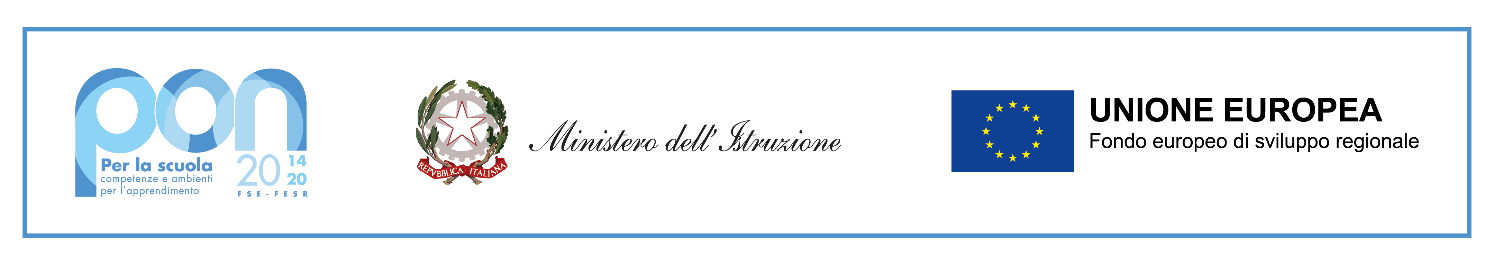 ALLEGATO A.1 Alla Dirigente ScolasticaIstituto Comprensivo Statale“Paride del Pozzo”Via Santo Spirito,780050 Pimonte (NA)DOMANDA DI PARTECIPAZIONE PER LE SELEZIONE DI UN REFERENTE PER il MONITORAGGIO E LA VALUTAZIONE /N. 2 ASSISTENTI AMMINISTRATIVI Per l’attivazione di percorsi formativi afferenti Progetto Fondi Strutturali Europei- Programma Operativo Nazionale “Per la scuola – Competenze e ambienti per l’apprendimento” 2014-2020, Asse I – Istruzione – Fondo Sociale Europeo (FSE) –Asse I –Istruzione-Obiettivi Specifici 10.2– Azione 10.2.2 – Nota di Adesione n. 134894 del 21 novembre 2023 – Decreto del Ministero dell’istruzione e del merito 30 agosto 2023, n. 176- c.d. “Agenda SUDTitolo progetto: EDU FUSIONCNP: 10.2.2A-FSEPON-CA-2024-473 CUP: B24D23002440001Il/la sottoscritto/a ____________________________________________________________________ C.F. ________________________________________________________________________________nato/a a ___________________________________________________ il _______________________Residenza e/o recapito: Via:___________________________________________ N.___________ città: ________________________________ (_______) C.A.P. ___________ Tel. ___________________ cellulare: _____________________ e-mail:_____________________ docente a/in______________________________________________________________________ CHIEDEdi essere ammesso alla selezione per incarico di (indicare la voce che interessa)  REFERENTE PER LA VALUTAZIONE                       ASSISTENTE AMMINISTRATIVO: supporto contabile (10 ore) ASSISTENTE AMMINISTRATIVO: supporto gestionale -organizzativo (30 ore)A tal fine, consapevole della responsabilità penale e della decadenza da eventuali benefici acquisiti nel caso di dichiarazioni mendaci, dichiara sotto la propria responsabilità quanto segue:□ di essere cittadino/a ……………………………………..;□ di essere in godimento dei diritti politici;□ di essere dipendente di altre amministrazioni pubbliche (indicare quale) ……………………………………………………………………………………………………………….□ di non essere dipendente di altre amministrazioni pubbliche;□ di essere in possesso dei seguenti titoli …………………………………………………..□ di non aver subito condanne penali,□ di avere i seguenti provvedimenti penali pendenti……………………………………..…………………………………………………………………………………………………….□ di non avere procedimenti penali pendenti,□ di impegnarsi a documentare puntualmente tutta l’attività svolta;□ di essere disponibile ad inserire i dati relativi al progetto sul sito preposto.Allega documento d’identità in corso di validità, curriculum vitae in formato europeo, modello B, dichiarazione assenza conflitto d’interessi.Il sottoscritto consente il trattamento dei propri dati, anche personali , ai sensi del D. Lg.vo 30/06/2003 n.196, per le esigenze e le finalità dell’incarico di cui alla presente domanda.Data, ……………………………………                                                                             	FIRMA	…………………………………………………..ALLEGATO A.2Alla Dirigente ScolasticaIstituto Comprensivo Statale“Paride del Pozzo”Via Santo Spirito,780050 Pimonte (NA)DOMANDA DI PARTECIPAZIONE PER LE SELEZIONE DI N. 6 COLLABORATORI SCOLASTICI  Per l’attivazione di percorsi formativi afferenti Progetto Fondi Strutturali Europei- Programma Operativo Nazionale “Per la scuola – Competenze e ambienti per l’apprendimento” 2014-2020, Asse I – Istruzione – Fondo Sociale Europeo (FSE) –Asse I –Istruzione-Obiettivi Specifici 10.2– Azione 10.2.2 – Nota di Adesione n. 134894 del 21 novembre 2023 – Decreto del Ministero dell’istruzione e del merito 30 agosto 2023, n. 176- c.d. “Agenda SUDTitolo progetto: EDU FUSIONCNP: 10.2.2A-FSEPON-CA-2024-473 CUP: B24D23002440001Il/la sottoscritto/a ____________________________________________________________________ C.F. ________________________________________________________________________________nato/a a ___________________________________________________ il _______________________Residenza e/o recapito: Via:___________________________________________ N.___________ città: ________________________________ (_______) C.A.P. ___________ Tel. ___________________ cellulare: _____________________ e-mail:_____________________ docente a/in______________________________________________________________________ CHIEDEdi essere ammesso alla selezione per incarico di  COLLABORATORE SCOLASTICOA tal fine, consapevole della responsabilità penale e della decadenza da eventuali benefici acquisiti nel caso di dichiarazioni mendaci, dichiara sotto la propria responsabilità quanto segue:□ di essere cittadino/a ……………………………………..;□ di essere in godimento dei diritti politici;□ di non essere dipendente di altre amministrazioni pubbliche;□ di non aver subito condanne penali,□ di avere i seguenti provvedimenti penali pendenti……………………………………..…………………………………………………………………………………………………….□ di non avere procedimenti penali pendenti,□ di impegnarsi a documentare puntualmente tutta l’attività svolta;Allega documento d’identità in corso di validità e dichiarazione assenza conflitto d’interessi.Il sottoscritto consente il trattamento dei propri dati, anche personali , ai sensi del D. Lg.vo 30/06/2003 n.196, per le esigenze e le finalità dell’incarico di cui alla presente domanda.Data, ……………………………………                                                                             	FIRMA	…………………………………………………..ISTITUTO COMPRENSIVO STATALE“Paride Del Pozzo” Via S. Spirito, 6 - PIMONTE (NA) - C.A.P.: 80050 - Tel: 0818792130 -  Fax: 0818749957 NAIC86400X@istruzione.it - http://www.icsdelpozzo.edu.it PEC: NAIC86400X@pec.istruzione.itC.MEC. NAIC86400X                                                  C.F. 82008870634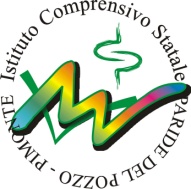 ISTITUTO COMPRENSIVO STATALE“Paride Del Pozzo” Via S. Spirito, 6 - PIMONTE (NA) - C.A.P.: 80050 - Tel: 0818792130 -  Fax: 0818749957 NAIC86400X@istruzione.it - http://www.icsdelpozzo.edu.it PEC: NAIC86400X@pec.istruzione.itC.MEC. NAIC86400X                                                  C.F. 82008870634